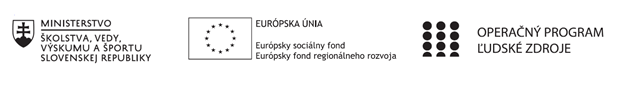 Správa o činnosti pedagogického klubu Príloha:Prezenčná listina zo stretnutia pedagogického klubuPokyny k vyplneniu Správy o činnosti pedagogického klubu:Prijímateľ vypracuje správu ku každému stretnutiu pedagogického klubu samostatne. Prílohou správy je prezenčná listina účastníkov stretnutia pedagogického klubu. V riadku Prioritná os – VzdelávanieV riadku špecifický cieľ – uvedie sa v zmysle zmluvy o poskytnutí nenávratného finančného príspevku (ďalej len "zmluva o NFP")V riadku Prijímateľ -  uvedie sa názov prijímateľa podľa zmluvy o poskytnutí nenávratného finančného príspevku V riadku Názov projektu -  uvedie sa úplný názov projektu podľa zmluvy NFP, nepoužíva sa skrátený názov projektu V riadku Kód projektu ITMS2014+ - uvedie sa kód projektu podľa zmluvy NFPV riadku Názov pedagogického klubu (ďalej aj „klub“) – uvedie sa  názov klubu V riadku Dátum stretnutia/zasadnutia klubu -  uvedie sa aktuálny dátum stretnutia daného klubu učiteľov, ktorý je totožný s dátumom na prezenčnej listineV riadku Miesto stretnutia  pedagogického klubu - uvedie sa miesto stretnutia daného klubu učiteľov, ktorý je totožný s miestom konania na prezenčnej listineV riadku Meno koordinátora pedagogického klubu – uvedie sa celé meno a priezvisko koordinátora klubuV riadku Odkaz na webové sídlo zverejnenej správy – uvedie sa odkaz / link na webovú stránku, kde je správa zverejnenáV riadku  Manažérske zhrnutie – uvedú sa kľúčové slová a stručné zhrnutie stretnutia klubuV riadku Hlavné body, témy stretnutia, zhrnutie priebehu stretnutia -  uvedú sa v bodoch hlavné témy, ktoré boli predmetom stretnutia. Zároveň sa stručne a výstižne popíše priebeh stretnutia klubuV riadku Závery o odporúčania –  uvedú sa závery a odporúčania k témam, ktoré boli predmetom stretnutia V riadku Vypracoval – uvedie sa celé meno a priezvisko osoby, ktorá správu o činnosti vypracovala  V riadku Dátum – uvedie sa dátum vypracovania správy o činnostiV riadku Podpis – osoba, ktorá správu o činnosti vypracovala sa vlastnoručne   podpíšeV riadku Schválil - uvedie sa celé meno a priezvisko osoby, ktorá správu schválila (koordinátor klubu/vedúci klubu učiteľov) V riadku Dátum – uvedie sa dátum schválenia správy o činnostiV riadku Podpis – osoba, ktorá správu o činnosti schválila sa vlastnoručne podpíše.Príloha správy o činnosti pedagogického klubu                                                                                             PREZENČNÁ LISTINAMiesto konania stretnutia: Gymnázium Jána Chalupku v BrezneDátum konania stretnutia: 01.12.2020Trvanie stretnutia: od 15:00 hod	do 18:00 hod	Zoznam účastníkov/členov pedagogického klubu:Prioritná osVzdelávanieŠpecifický cieľ1.1.1 Zvýšiť inkluzívnosť a rovnaký prístup ku kvalitnému vzdelávaniu a zlepšiť výsledky a kompetencie detí a žiakovPrijímateľGymnázium Jána ChalupkuNázov projektuUčíme pre život – učíme v súvislostiachKód projektu  ITMS2014+312011U951Názov pedagogického klubu Pedagogický klub CHE-BIO-GEODátum stretnutia  pedagogického klubu01.12.2020Miesto stretnutia  pedagogického klubuGymnázium Jána ChalupkuMeno koordinátora pedagogického klubuPaedDr. Jana ChlebušováOdkaz na webové sídlo zverejnenej správyhttps://gymbrezno.edupage.org/a/ucime-pre-zivot-ucimeManažérske zhrnutie:Kľúčové slová : učebná úloha, didaktický test, elektronická distribúcia testov Krátka anotácia:- Analýza navrhnutých úloh z jednotlivých predmetov chémia, biológia, geografia vhodných na zostavenie didaktického testu pre zisťovanie úrovne    prírodovednej gramotnosti žiakov v jednotlivých skupinách- Identifikácia problémových úlohHlavné body, témy stretnutia, zhrnutie priebehu stretnutia: Analýza navrhnutých úloh na zisťovanie úrovne PGIdentifikácia problémových úlohDiskusiaÚlohy sme podrobne analyzovali z pohľadu kritérií pre dobre formulovanú učebnú úlohu, ktorá  má obsahovať:- konkrétnu činnosť žiaka vyjadrenú aktívnym slovesom- vymedzenie spôsobu riešenia, - vymedzenie pomôcok, prostredia- kritérium hodnotenia, podľa ktorého je možné posúdiť, kedy je úloha dobre vypracovanáÚlohy sme roztriedili do kategórií pre každú zo šiestich úrovní prírodovednej gramotnosti a posúdili z hľadiska Bloomovej revidovanej taxonómie. Dohodli sme sa, že test bude zostavený pre každú skupinu žiakov: 1. skupina príma,2. skupina: sekunda, tercia3. skupina: kvinta, sexta, 1. ročník, 2. ročníkZ dôvodu predĺženia dištančného vyučovania pre všetkých žiakov, nie je možné test zadávať v škole, preto v ďalšej časti stretnutia sme diskutovali o možnostiach elektronickej distribúcie testov.Závery a odporúčania:testy previesť do elektronickej podoby tak, aby bolo možné testovanie dištančnou formouVypracoval (meno, priezvisko)PaedDr. Jana ChlebušováDátum01.12. 2020PodpisSchválil (meno, priezvisko)PhDr. Miroslav GlembekDátumPodpisPrioritná os:VzdelávanieŠpecifický cieľ:1.1.1 Zvýšiť inkluzívnosť a rovnaký prístup ku kvalitnému vzdelávaniu a zlepšiť výsledky a kompetencie detí a žiakovPrijímateľ:Gymnázium Jána ChalupkuNázov projektu:Učíme pre život – učíme v súvislostiachKód ITMS projektu:312011U951Názov pedagogického klubu:Pedagogický klub CHE-BIO-GEOč.Meno a priezviskoPodpisInštitúcia1.Jana ChlebušováGymnázium Brezno2.Erika PauliakováGymnázium Brezno3.Andrea ZemanováGymnázium Brezno4.Štefan PuťošGymnázium Brezno5.Peter AneštíkGymnázium Brezno6.Daniel StruhárGymnázium Brezno